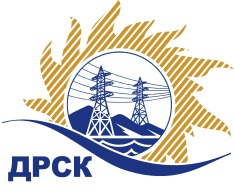 Акционерное Общество«Дальневосточная распределительная сетевая  компания»Протокол № 752/УКС-ВПзаседания закупочной комиссии по выбору победителя по открытому запросу цен на право заключения договора  закупка Разработка ПСД для выполнения мероприятий по технологическому присоединению заявителей в электрическим сетям 10/0,4кВ для СП "ЦЭС" филиала АО "ДРСК" "Амурские электрические сети"  № 2153 раздел  2.1.1.  ГКПЗ 2016 г.Извещение ЕИС № 31604138543ПРИСУТСТВОВАЛИ:  члены Закупочной комиссии 2 уровня АО «ДРСК». ВОПРОСЫ, ВЫНОСИМЫЕ НА РАССМОТРЕНИЕ ЗАКУПОЧНОЙ КОМИССИИ: О  рассмотрении результатов оценки заявок Участников.О признании заявок соответствующими условиям Документации о закупке.Об итоговой ранжировке заявок.О выборе победителя.ВОПРОС 1 «О рассмотрении результатов оценки заявок Участников»Признать объем полученной информации достаточным для принятия решения.Утвердить цены, полученные на процедуре вскрытия конвертов с заявками участников открытого запроса цен.ВОПРОС 2 «О признании заявок соответствующими условиям Документации о закупке»Признать заявки ООО «АСЭСС» г. Благовещенск, ул. 50 лет Октября, 228, ООО «Амурская проектная мастерская» г. Благовещенск, ул. Шевченко, 70   соответствующими условиям Документации о закупке и принять их к дальнейшему рассмотрению.ВОПРОС 3 «Об итоговой ранжировке заявок»Утвердить итоговую ранжировку заявок:ВОПРОС 4 «О выборе победителя»Планируемая стоимость закупки в соответствии с ГКПЗ: 697 875,78 рублей без учета НДС (823 493,42   руб. с учетом НДС).На основании приведенной итоговой ранжировки поступивших заявок предлагается признать победителем запроса цен  Разработка ПСД для выполнения мероприятий по технологическому присоединению заявителей в электрическим сетям 10/0,4кВ для СП "ЦЭС" филиала АО "ДРСК" "Амурские электрические сети" участника, занявшего первое место в итоговой ранжировке по степени предпочтительности для заказчика: ООО «АСЭСС» г. Благовещенск, ул. 50 лет Октября, 228: на условиях: стоимость заявки  691 000,00  руб. без учета НДС (815 380,00  руб. с учетом НДС). Срок выполнения работ: с момента заключения договора по 30.11.2016 г. Условия оплаты: в течение 30 календарных дней с момента подписания актов выполненных работ.  Гарантийные обязательства: гарантия подрядчика на своевременное и качественное выполнение работ, а также на устранение дефектов, возникших по его вине составляет 36 мес. со дня подписания акта ввода объекта в эксплуатацию.Коврижкина Е.Ю.(4162) 397-208город  Благовещенск«20» октября 2016 года№п/пНаименование Участника закупки и его адресЦена предложения на участие в закупке без НДС, руб.1ООО «АСЭСС»г. Благовещенск, ул. 50 лет Октября, 228Цена: 691 000,00  руб. без учета НДС (815 380,00  руб. с учетом НДС). 2ООО «Амурская проектная мастерская»г. Благовещенск, ул. Шевченко, 70Цена: 693 206,42  руб. без учета НДС (НДС не облагается). Место в итоговой ранжировкеНаименование и место нахождения участникаЦена заявки на участие в закупке, руб. без НДС1 местоООО «АСЭСС»г. Благовещенск, ул. 50 лет Октября, 228691 000,00  2 местоООО «Амурская проектная мастерская»г. Благовещенск, ул. Шевченко, 70693 206,42  Ответственный секретарь Закупочной комиссии: Елисеева М.Г. _____________________________